          國際媽媽禱告網禱告單Prayer Sheet          2017 年 3 月 30日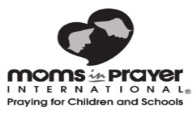 讚美 Adoration：以神是誰來讚美祂，包括祂的屬性，祂的名字，祂的性格。                                                      這段時間不提禱告蒙應允或代禱事項。(8-10分鐘)神的屬性: 神是有憐憫的神 。God is merciful.  定義:   神本為良善，满有憐憫，憐恤人。   經文: 申命記 4:31 , 但以理書9:9, 彼得前書 1:3-5申命記 4:31    耶和華你神原是有憐憫的神，他總不撇下你，不滅絕你，也不忘記他起誓與你列祖所立的約。但以理書9:9    主─我們的神是憐憫饒恕人的，我們卻違背了他，彼得前書 1:3-5    願頌讚歸與我們主耶穌基督的父神！他曾照自己的大憐憫，藉耶穌基督從死裡復活，重生了我們，叫我們有活潑的盼望，可以得著不能朽壞、不能玷污、不能衰殘、為你們存留在天上的基業。你們這因信蒙神能力保守的人，必能得著所預備，到末世要顯現的救恩。思想:認罪 Confession：安靜默禱。由讚美那步驟流暢地傳到這步驟。組長負責做開始和結束時禱告。(2-3分鐘)      我們若認自己的罪，神是信實的，是公義的，必要赦免我們的罪，洗淨我們一切的不義。(約一1:9)感恩 Thanksgiving：為神所作的，和應允了的祈禱感恩。 凡事謝恩；因為這是神在基督耶穌裡向你們所定的旨意。 (帖撒羅尼迦前書5:18) 由認罪那步驟流暢地傳到這步驟。這個時候不為代禱事項祈求。(5-8分鐘) 代禱 Supplication：到神的面前為別人禱告。可以分成兩，三個人的小組。(30-40分鐘)為我們自己的孩子代禱 - 每位媽媽決定今天為自己的那一個孩子禱告。(10-15分鐘)經文:  ____________ 要慈悲 ， 像你們的父慈悲一樣 。（路加福音 6:36）特別需要代禱:(每個媽媽為她孩子的一個特別需要祈求，每次祇為一個孩子禱告，此起彼落的之為這孩子禱告到你心中覺得對這孩子的需要感到安息。)媽媽___________的孩子:媽媽___________的孩子:媽媽_________ 的孩子: 媽媽___________的孩子:媽媽___________的孩子:媽媽___________的孩子:為老師/家人代禱:  (5分鐘)    為得救代禱:  求主開_________的眼睛得開,使_________從黑暗中歸向光明,從撒但權下歸向神; 求主使________因信我主耶穌基督,得蒙赦罪,和一切成聖的人同得基業。 (參徒26:18)經文：____________ 要慈悲 ， 像你們的父慈悲一樣 。（路加福音 6:36）特別代禱：為我們孩子的父親或母亲禱告。___________的媽媽/爸爸___________:___________的媽媽/爸爸___________:___________的媽媽/爸爸___________:___________的媽媽/爸爸___________:___________的媽媽/爸爸___________:___________的媽媽/爸爸___________:为津云祷告:为老師____________________祷告：日期/答應為學校代禱：(10分鐘) 祈求生命的靈，就是使耶穌基督從死裡 復活的靈，浇灌、渗透世界各地所有的学校。為「國際媽媽禱告網」代禱：  (5分鐘)求主在各学校的校园做工，为老师们、学生们营造一个安全、健康的学习环境。                        謹記：在小組內的禱告事項，不可在小組以外提及。